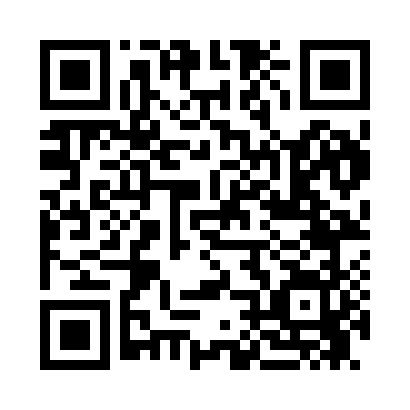 Prayer times for Ridotto, Iowa, USAMon 1 Jul 2024 - Wed 31 Jul 2024High Latitude Method: Angle Based RulePrayer Calculation Method: Islamic Society of North AmericaAsar Calculation Method: ShafiPrayer times provided by https://www.salahtimes.comDateDayFajrSunriseDhuhrAsrMaghribIsha1Mon3:585:441:235:279:0110:472Tue3:595:451:235:279:0110:463Wed4:005:461:235:279:0010:464Thu4:015:461:235:279:0010:455Fri4:025:471:235:279:0010:456Sat4:035:471:245:279:0010:447Sun4:045:481:245:278:5910:438Mon4:055:491:245:278:5910:439Tue4:065:501:245:278:5810:4210Wed4:075:501:245:278:5810:4111Thu4:085:511:245:278:5710:4012Fri4:095:521:245:278:5710:3913Sat4:115:531:255:278:5610:3814Sun4:125:531:255:278:5610:3715Mon4:135:541:255:278:5510:3616Tue4:145:551:255:278:5410:3517Wed4:165:561:255:278:5310:3418Thu4:175:571:255:278:5310:3219Fri4:185:581:255:278:5210:3120Sat4:205:591:255:268:5110:3021Sun4:216:001:255:268:5010:2922Mon4:236:011:255:268:4910:2723Tue4:246:021:255:268:4810:2624Wed4:256:031:255:258:4710:2425Thu4:276:041:255:258:4610:2326Fri4:286:051:255:258:4510:2127Sat4:306:061:255:248:4410:2028Sun4:316:071:255:248:4310:1829Mon4:336:081:255:248:4210:1730Tue4:346:091:255:238:4110:1531Wed4:366:101:255:238:4010:14